-NAl{IT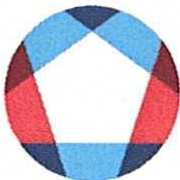 komunikační a informační technologie, s.p.Kodaňská 1441/46, 101 00 Praha 10 - VršoviceIČ 04767543 DIČ CZ04767543Zapsáno v obchodním rejstříku u Městského soudu v Praze, spisová značka A 77322ARVAL CZ s.r.o.Milevská 2095/5 140 00 Praha 4 DIČ: CZ26726998 IČ:	26726998Podle všeobecně platných ustanoveni obchodního zákoníkua za ujednání uvedených v příloze této objednávky objednáváme u Vás s dodací lhůtou:	20.07.2024Vaše číslo:	43553Adresa dodávky: Sklad Praha Kodaňská 1441/46 101 00 Praha 10Pol.	Materiál Objedn.množOznačeníJednotka	Cena za jedn. bez DPH	Cena celk. bez DPH00010 61843310002.088,00nájemné operativní - leasing vozidlaJedn.výk.	6.219,18	12.985.647,84Na základě Dodatku č. 1 RD o službách operativního leasingu osobních vozidel - malá vozidla č. 2020/098 NAKIT objednáváme u Vaší společnosti operativní leasing osobních vozidel dle "Přílohy k objednávce vozidel - prosinec 2021 ARVAL - změna ceny".Plnění bude realizováno v souladu s uvedenou smlouvou, způsobem tam upraveným a za tam stanovených obchodních podmínek.Při fakturaci prosím uvádějte číslo této objednávky.Kontaktní osoba: xxx, tel.: xxx, email: xxxStrana: 1/   2NAl(IT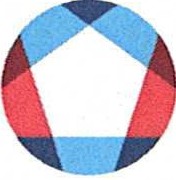 komunikační a informační technologie, s.p.Kodaňská 1441/46, 101 00 Praha 10 - VršoviceIČ  04767543 DIČ CZ04767543Zapsáno v obchodním rejstříku u Městského soudu v Praze, spisová značka A 77322ARVAL CZ s.r.o.Milevská 2095/5 140 00 Praha 4ČisloObjednávky/datum3610003639 / 31.12.2021Odvol.ke kontrak. 5700001671 Číslo smlouvy	2020/098 NAKITSplatnost faktury dle smlouvy je 30 dnů.Cenu uveďte na potvrzení objednávky. Číslo objednávky uveďte jako referenci na faktuře. Faktury zasílejte na korespondenční adresu: Národní agentura pro komunikační a informační technologie, s.p. skenovací centrum, Kodaňská 1441/46, 101 00 Praha 10 - Vršovice, nebo v elektronické formě na adresu: xxx, dle podmínek stanovenýchve smlouvě.V případě, že dodavatel splňuje podmínku§ 81 odst. 2 písm. b) zákona č. 435/2004 Sb., o zaměstnanosti (zaměstnávání ZTP), je povinen tuto skutečnost oznámit v rámci každého vystaveného daňového dokladu.V případě, že plnění dle této objednávky/smlouvy bude podléhat daňovému režimu podle§ 92e zákona č. 235/2004 Sb., o DPH v platném znění, Národní agentura pro komunikační a informační technologie, s.p. prohlašuje, že je plátcem daně z přidané hodnoty a že činnosti, které jsou předmětem této objednávky/smlouvy použije pro svou ekonomickou činnost.Vzhledem k povinnosti uveřejňovat veškeré smlouvy v hodnotě nad 50 tis. Kč bez DPH v Registru smluv vyplývající ze zákona č. 340/2015 Sb., Vás žádáme o potvrzení objednávky, a to nejlépe zasláním skenu objednávky podepsané za Vaši stranu osobou k tomu oprávněnou tak, aby bylo prokazatelné uzavření smluvního vztahu. Uveřejnění v souladu se zákonem zajistí odběratel - Národní agentura pro komunikační a informační technologie, s.p.Razítko a podpis dodavatele:	Razítko a podpis odběratele:Strana: 2/ 2P.r.ilohaxxx	C.,00020 6184331000nájemné operativní - leasing vozidla144,00Jedn.výk.	6.454,49929.446,56Celková hodnota CZK13.915.094,40Kontaktní osobaTyp vozidla dle přílohy č. 3 RDTyp vozidlaMěsíční platba OL (bez DPH)Měsíční platba OL (bez DPH)Předpokládaná výše nájemného za 72 měsíců (bez DPH)Limitní datum dodání vozidelxxxbez tažného zařízeníŠkoda Fabia Combi Style 1,0 TSI 70KW6219,18447 780,9614. červen 2022xxxbez tažného zařízeniŠkoda Fabia Combi Style 1,0 TSI 70KW6219,18447780,9614. červen 2022xxxbez tažného zařízeníŠkoda Fabia Combi Style 1,0 TSI 70KW6 219,186 219,18447 780,9614. červen 2022xxxbez tažného zařízeníŠkoda Fabia Combi Style 1,0 TSI 70KW6219,18447 780,9614. červen 2022xxxbez tažného zařízeniŠkoda Fabia Combi Style 1,0 TSI 70KW6219,18447 780,9614. červen 2022xxxbez tažného zařízeníŠkoda Fabia Combi Style 1,0 TSI 70KW6219,18447 780,9614. červen 2022xxxbez tažného zařízeníŠkoda Fabia Combi Style 1,0 TSI 70KW6219,18447 780,9614. červen 2022xxxbez tažného zařízeníŠkoda Fabia Combi Style 1,0 TSI 70KW6219,18447 780,9614. červen 2022xxxbez tažného zařízeníŠkoda Fabia Combi Style 1,0 TSI 70KW6219,18447 780,9614. červen 2022xxxbez tažného zařízeníŠkoda Fabia Combi Style 1,0 TSI 70KW6219,18447 780,9614. červen 2022xxxbez tažného zařízeníŠkoda Fabia Combi Style 1,0 TSI 70KW6219,18447 780,9614. červen 2022xxxbeztažného zařízeníŠkoda Fabia Combi Style 1,0 TSI 70KW6219,18447 780,9614. červen 2022xxxbez tažného zařízeníŠkoda Fabia Combi Style 1,0 TSI 70KW6219,18447 780,9614. červen 2022xxxbez tažného zařízeniŠkoda Fabia Combi Style 1,0 TSI 70KW6219,18447 780,9614. červen 2022xxxbez tažného zařízeníŠkoda Fabia Combi Style 1,0 TSI 70KW6 219,186 219,18447 780,9614. červen 2022xxxbez tažného zařízeníŠkoda Fabia Combi Style 1,0 TSI 70KW6 219,186 219,18447 780,9614. červen 2022xxxbez tažného zařízeníŠkoda Fabia Combi Style 1,0 TSI 70KW6 219,186 219,18447 780,9614. červen 2022xxxbez tažného zařízeníŠkoda Fabia Combi Style 1,0 TSI 70KW6219,18447 780,9614. červen 2022xxxbez tažného zařízeníŠkoda Fabia Combi Style 1,0 TSI 70KW6219,18447 780,9614. červen 2022xxxbez tažného zařízeníŠkoda Fabia Combi Style 1,0 TSI 70KW6219,18447 780,9614. červen 2022xxxbez tažného zařízeníŠkoda Fabia Combi Style 1,0 TSI 70KW6219,18447 780,9614. červen 2022xxxbez tažného zařízeníŠkoda Fabia Combi Style 1,0 TSI 70KW6219,18447 780,9614. červen 2022xxxbez tažného zařízeníŠkoda Fabia Combi Style 1,0 TSI 70KW6219,18447 780,9614. červen 2022xxxbez tažného zařízeníŠkoda Fabia Combi Style 1,0 TSI 70KW6219,18447 780,9614. červen 2022xxxbez tažného zařízeníŠkoda Fabia Combi Style 1,0 TSI 70KW6 219,186 219,18447 780,9614. červen 2022xxxbez tažného zařízeníŠkoda Fabia Combi Style 1,0 TSI 70KW6 219,186 219,18447 780,9614. červen 2022xxxbez tažného zařízeníŠkoda Fabia Combi Style 1,0 TSI 70KW6219,18447 780,9614. červen 2022xxxbez tažného zařízeniŠkoda Fabia Combi Style 1,0 TSI 70KW6219,18447 780,9614. červen 2022xxxbez tažného zařízeniŠkoda Fabia Combi Style 1,0 TSI 70KW6 219,186 219,18447 780,9614. červen 2022CELKEM12 985 647,84